OSNOVNA ŠKOLA KOPRIVNIČKI BREGI       šk. god. 2020./2021.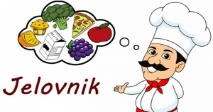 od 03.05. do 31.05.2021.Ponedjeljak, 03.05.Utorak, 04.05.Srijeda, 05.05.Četvrtak, 06.05.Petak, 07.05.PIZZA - KISELI KRASTAVCI - KOMPOTSVINJETINA  S GRAŠKOM - PIRE KRUMPIR - KUPUS SALATA - KRUH	PEČENA PILETINA -  KRPICE SA KUPUSOM - ZELENA SALATA S MRKVOM - KRUHVARIVO GRAH S POVRĆEM I JUNETINOM - KRUH MARMELADA - MASLAC - ČAJ - KRUH Ponedjeljak, 10.05.Utorak, 11.05.Srijeda, 12.05.Četvrtak, 13.05.Petak, 14.05.TJESTENINA S MAKOMKELJ VARIVO S PILETINOM - KRUH TJESTENINA BOLOGNESE - KUPUS SALATA S MRKVOM-KRUH SLOŽENAC OD SLANUTKA, JEČMA I POVRĆA - KRUHSENDVIČ OD TUNE S POVRĆEM Ponedjeljak, 17.05.Utorak, 18.05.Srijeda, 19.05.Četvrtak, 20.05.Petak, 21.05.MUESLI - MLIJEKO  UMAK OD PURETINE - RIŽA S PROSOM I GRAŠKOM - ZELENA SALATA - KRUHŠPINAT - KRUMPIR PIRE - HRENOVKE - KRUHVARIVO OD MAHUNA - KRUH NAMAZ OD TUNE  - ČAJ - KRUHPonedjeljak, 24.05.Utorak, 25.05.Srijeda, 26.05.Četvrtak, 27.05.Petak, 28.05.PAŠTETA - KRUH - KAKAOPECIVO - PILETINA - POVRĆE - VOĆNI SOKMANEŠTRA - KRUHPRŽENI FILE OSLIĆA - KRUMPIR SALATA S BUĆINIM ULJEM - KRUHBUHTLA S ČOKOLADOM - MLIJEKO				Ponedjeljak, 31.05.KREMNI NAMAZ - KRUH - ČAJ 